INTEGRANTES DE LA COMISION EDILICIA DE OBRAS PÚBLICAS, PLANEACIÓN URBANA Y REGULARIZACION DE LA TENENCIA DE LA TIERRA PARA EL GOBIERNO MUNICIPAL DE ZAPOTLAN EL GRANDE, JALISCOLIC. MAGALI CASILLAS CONTRERAS.SINDICO MUNICIPAL DE ZAPOTLÁN EL GRANDE, JALISCOMTRA. TANIA MAGDALENA BERNARDINO JUAREZ.REGIDOR INTEGRANTE DE LA COMISION EDILICIA DE OBRAS PÚBLICAS, PLANEACIÓN URBANA Y REGULARIZACION DE LA TENENCIA DE LA TIERRA.P R E S E N T EPor este conducto y de conformidad con lo dispuesto por el Artículo 115 de la Constitución Política de los Estados Unidos Mexicanos, 27 de la Ley de Gobierno y la Administración Publica y 40 al 48, 67 y demás relativos del Reglamento interior del Ayuntamiento de Zapotlán el Grande, Jalisco, tengo a bien CONVOCAR a Sesión Ordinaria 14 del Comisión Edilicia de Obras Públicas planeación urbana y regularización de la tenencia de la tierra para el Gobierno Municipal de Zapotlán el Grande, Jalisco del presente Ejercicio fiscal 2023, a celebrarse el próximo jueves 02 de marzo del año en curso, a las 09:30 pm, misma que se efectuará en la sala de Regidores, calle Colon 62, planta alta, colonia centro, en esta ciudad de Ciudad Guzmán, Municipio de Zapotlán el Grande, Jalisco, la cual se sujetará bajo el siguiente:ORDEN DEL DIALista de asistencia y declaración de quórum.Aprobación del orden del día.Discusión y en su caso aprobación del Reglamento de Zonificación y control territorial, del municipio de Zapotlán el Grande, Jalisco.Asuntos varios.ClausuraSin más por el momento, me despido de usted quedando a sus apreciables órdenes.A T E N T A M E N T E“2022, AÑO DEL CINCUENTA ANIVERSARIO DEL INSTITUTO TECNOLOGICO DE CIUDAD GUZMAN”CD. GUZMÁN, MUNICIPIO DE ZAPOTLÁN EL GRANDE, JALISCO, AL 28 DE FEBRERO DEL 2023.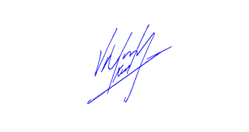 _______________________________________ARQ. VICTOR MANUEL MONROY RIVERAREGIDOR PRESIDENTE DE LA COMISIÓN EDILICIA DE OBRAS PÚBLICAS, PLANEACIÓN URBANA Y REGULARIZACION DE LA TENENCIA DE LA TIERRA.Oficio No.239/2023Dependencia:Sala de regidoresAsunto:Se convoca.